Dragi roditelji!Danas (28.4. 2020.) je Međunarodni dan društvenih igara!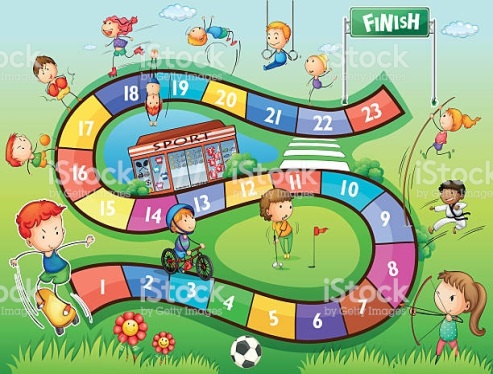 Učenici neka na bijelom papiru  ( format A 4  ) nacrtaju flomasterima svoju najdražu društvenu igru.*tko od učenika želi može u nekoliko rečenica napisati –  kake se zove igra ,s kime se igraju, kada , kako se tada osjećaju…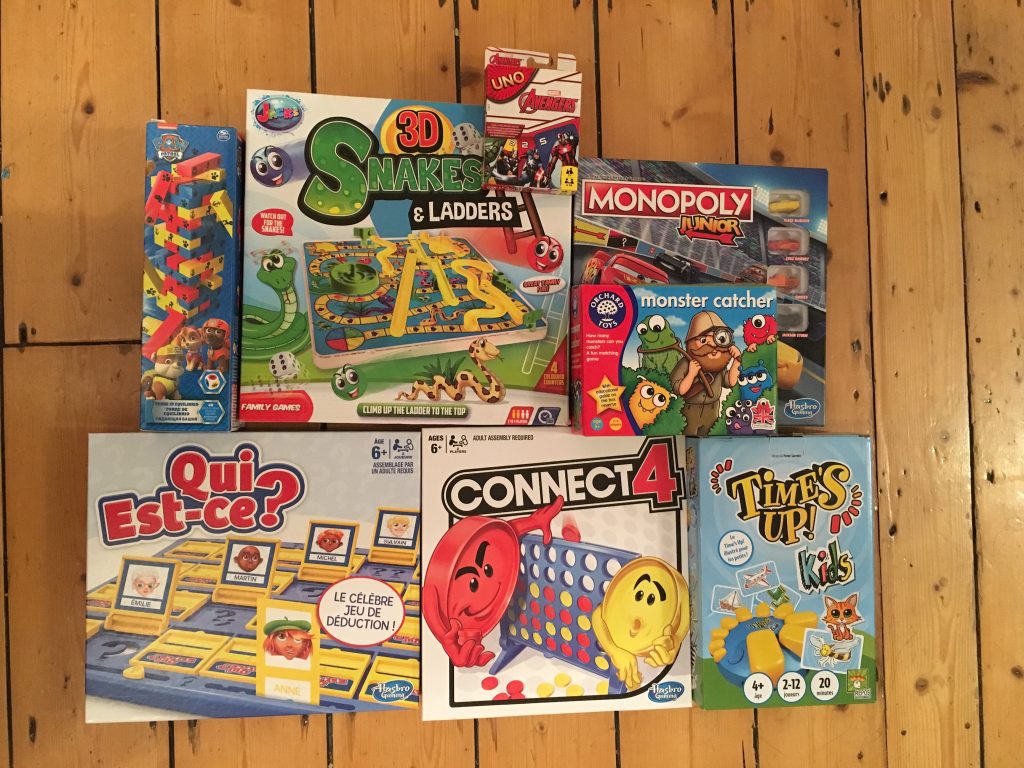 Uživajte svi zajedno u igri i zajedničkom druženju!